	       ΤΟ 6ο ΓΥΜΝΑΣΙΟ ΓΑΛΑΤΣΙΟΥ			  παρουσιάζει		  ΔΙΟΝΥΣΙΟΥ ΣΟΛΩΜΟΥ	   ΥΜΝΟΣ ΕΙΣ ΤΗΝ ΕΛΕΥΘΕΡΙΑ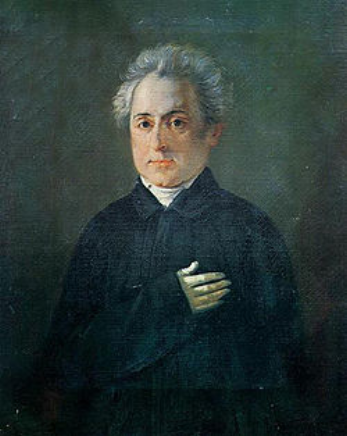 	             Μάρτιος 2014		  ΔΙΟΝΥΣΙΟΥ ΣΟΛΩΜΟΥ                        ΥΜΝΟΣ ΕΙΣ ΤΗΝ ΕΛΕΥΘΕΡΙΑ     Το ξέσπασμα του 1821 συγκλονίζει το  Διονύσιο Σολωμό  (Ζά-κυνθος 1798-Κέρκυρα 1857). Το Μάιο του 1823, σ΄ ένα μήνα μέ-σα και σε μια συνεχή  διάθεση λυρικού ενθουσιασμού, θα γράψει τις 158 στροφές του Ύμνου. Ένα ποίημα πηγαίο, ορμητικό, νεανι-κό, [...] ποίημα της επιτυχίας, που καθιερώνει αμέσως τον εικοσι-πεντάχρονο ποιητή. Η Ελευθερία, μορφή ποιητική και όχι ψεύτικη,αλληγορική, που ταυτίζεται  με την Ελλάδα, αστράφτει από την πρώτη στιγμή γνώριμη στα μάτια του ποιητή. [...] Αφού δώσει στο προοίμιο τα περασμένα βάσανα της σκλαβιάς και τη δύναμη τώρα της Ελευθερίας, περιγράφει ένα ένα τα κατορθώματά της, δηλ. τα κυριότερα γεγονότα του Αγώνα ως την εποχή που γράφει (Τριπολι-τσά, Δράμαλης, Μεσολόγγι, Αχελώος) [...]. Ύστερα  ο τόνος πέφτει, ιδίως όταν ο ποιητής δίνει συμβουλές στους αγωνιστές ή απευθύνειέκκληση στους ξένους μονάρχες για την ελευθερία των Ελλήνων.(Λ. Πολίτη, Ιστορία της Νεοελληνικής Λογοτεχνίας)Το νόημα της ελεύθερης συνείδησης και το αίτημα για αντίσταση α-πέναντι σε κάθε τύραννο που επιδιώκει την υποδούλωση της ελεύ-θερης ψυχής ενσαρκώνει η Αντιγόνη στην ομώνυμη τραγωδία του Σοφοκλή: Τον θρόνο της Θήβας αναλαμβάνει ο Κρέων, που διατάζει να μείνει άταφο το πτώμα του Πολυνείκη, αδελφού της  Αντιγόνης,επειδή πρόδωσε την πατρίδα. Το διάταγμά του αποφασίζει να παρα-βιάσει η Αντιγόνη, θέτοντας την τιμή των θεών και την αγάπη για τον αδερφό  της υπεράνω των νόμων των ανθρώπων. Στο δεύτερο επει-σόδιο έρχεται στη σκηνή ο φύλακας οδηγώντας την Αντιγόνη, που συνελήφθη όταν επιχείρησε την ταφή. Ακολουθεί (στ. 441-507)έντο-νη αντιπαράθεση μεταξύ Αντιγόνης και Κρέοντα.Από τη χορωδία ακούγονται τα τραγούδια:Απολυτίκιο εορτής ΕυαγγελισμούΤα κλεφτόπουλα (δημοτικό)Θούριος (Ρήγας)Πήγες εις το Μεσολλόγι (στροφές από τον Ύμνο)Στο θάνατο του Λ. Μπάιρον (Δ. Σολωμός)Στη σκιά χειροπιασμένες (λαϊκό Ζακύνθου, Δ. Σολωμός)Θέλει αρετή και τόλμη η Ελευθερία Α. Κάλβος)Ελεύθεροι Πολιορκημένοι (Δ. Σολωμός)Εθνικός ΎμνοςΣΥΝΤΕΛΕΣΤΕΣΓενική Επιμέλεια: Σταματάκη Φιλία		         Χατζηαμπεριάδης ΗλίαςΕρμηνεία αποσπασμάτων του Ύμνου:Πέτσιου Διώνη - Κουρμπέλης ΓεώργιοςΣτο θεατρικό (Σοφοκλή, Αντιγόνη 441-507)Σκηνοθεσία-Προσαρμογή κειμένου: Βιτζηλαίου ΜαρίαΠαίζουν: Χαρά Μαθέ (Αντιγόνη)                  Κιτσίκης Παύλος (Κρέων)	   Σταμελάκης Χρήστος (Φύλακας)Στη χορωδία του σχολείου:Διδασκαλία-Διεύθυνση: Αγγελοπούλου ΜαρίαΒιολί: Κλουβάτος Νικόλας,  Κιθάρα: Καψάλη ΙσιδώραΦλογέρες: Τσατσαρώνη Λαμπρινή, Αναστασοπούλου Κων/να         	        Πηγίδη Αικατερίνη, Μικέλη Βασιλική, Κόλλια ΈφηΜεταλλόφωνο: Κατσούλη Πένυ, Κόλλια ΈφηΑρμόνιο-πιάνο: Εμμανουήλ Χαρά,    Τρίγωνο: Ποσνιάρι ΑνίσαΤραγουδούν: Κακούλα Αφροδίτη, Αθανασιάδης Μάριος	            Ζάκι Νάουφελ, Τσατσαρώνη Λαμπρινή[Στη χορωδία συμμετέχουν και τα παιδιά του project  του Α5]Εικαστικά:Κόντη ΣταυρούλαΤεχνική Υποστήριξη:Γενικά καθήκοντα: Τζανάκης Στυλιανός, Αγνή ΡάπελλαΦώτα: Χαραλαμπίδης Ιωάννης	Τριανταφυλλόπουλος ΑντώνιοςΑυλαία: Τσίγκας Παναγιώτης    Ευχαριστούμε όλους αυτούς που βοήθησαν στην πραγματοποίηση της παράστασης, και ιδίως τη Διευθύντρια του Σχολείου, κα Παππά Μαριέτα.     Και όλους τους καθηγητές για τις ιδέες τους και την εμψύχωσή τους. Τους ευχαριστούμε, επίσης, για την ευγένειά τους να δίνουν άδεια από τα μαθήματαστους μαθητές που συμμετείχαν στην παράσταση.